28.04.2020.Уход за посевами столовой свеклы.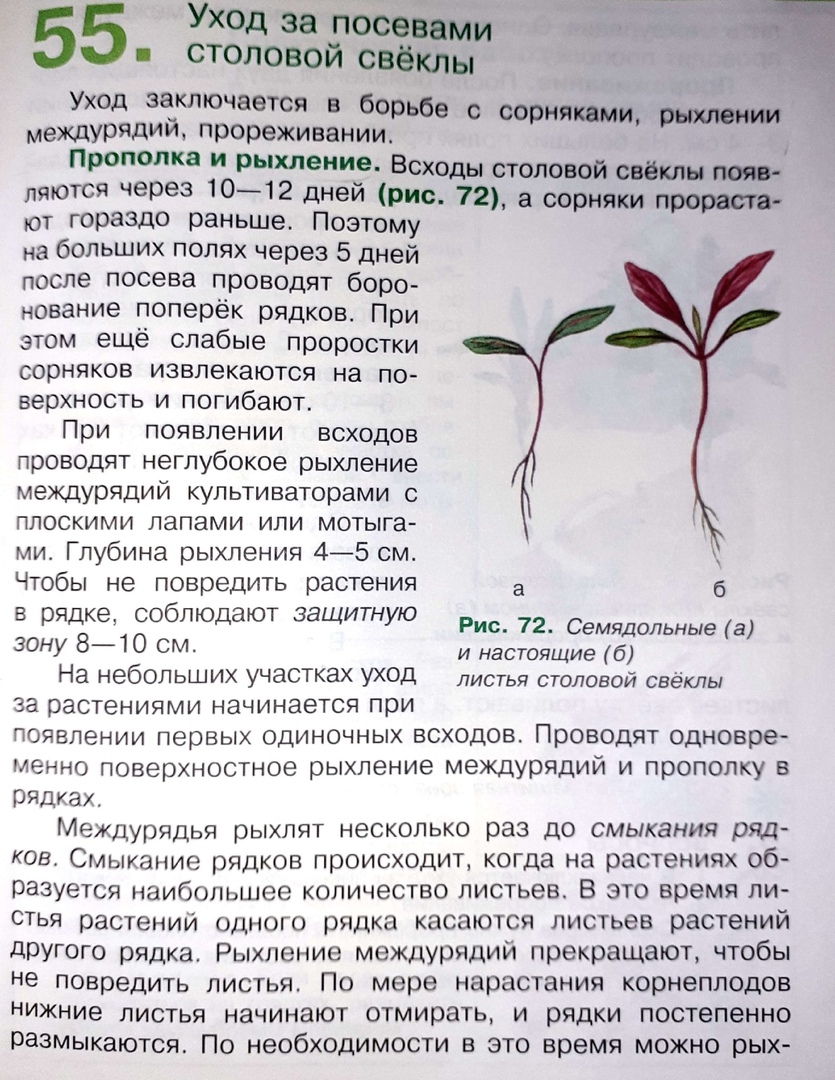 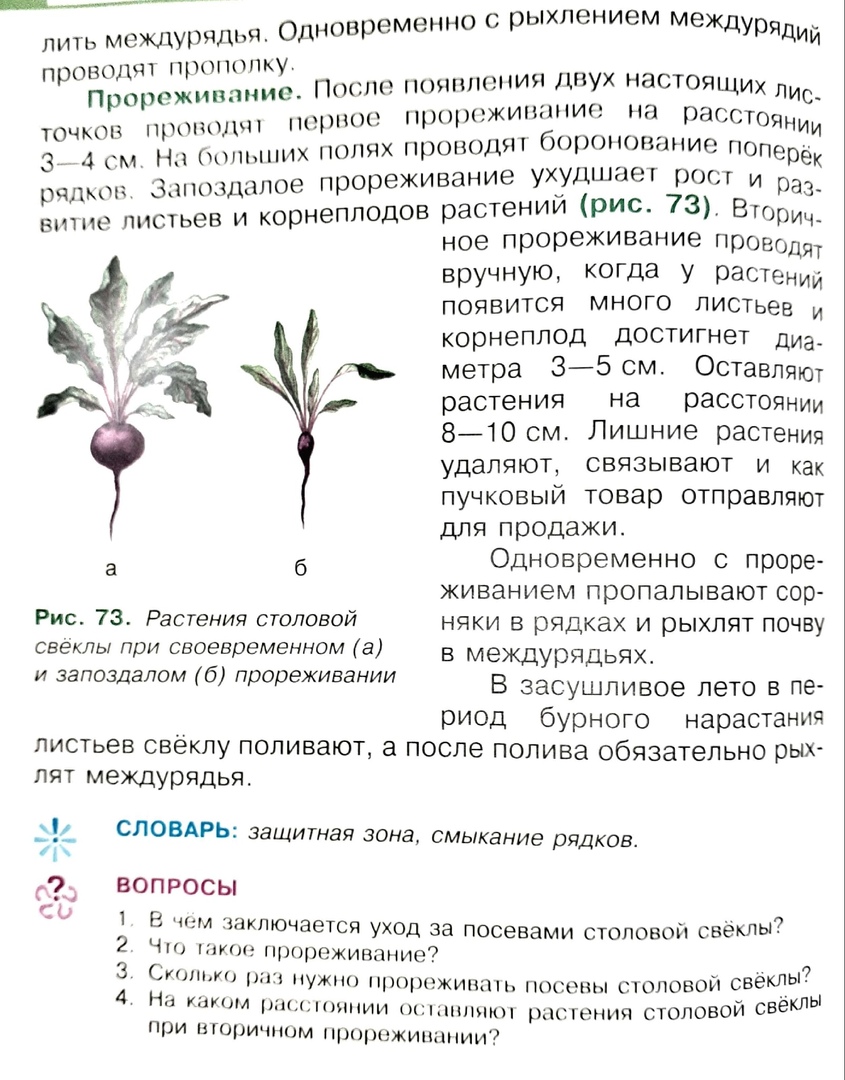 Задание:ответить письменно на вопросы.